Bonjour à toutes les deux,Yves Bourgeois me demande s'il serait possible, de récupérer un petit morceau de l'échantillon de minerai, découvert sur la Boussole en septembre dernier, (roche mère du nickel) pour le faire analyser par un spécialiste du Muséum d'histoire naturelle de Paris.Il faudrait l'envoyer chez Yves :Docside production40, rue de l'église750015 PARISLes échantillons, relevés en 1964 et qui sont au Mhn de la Rochelle, viendront également compléter ces analyses. Yves devrait en faire une séquence pour son prochain film.Ces examens ne devraient pas nous empêcher de poursuivre les démarches avec la SLN et la relation d'Alain au BRGM.Bises Alain
Bonjour Yves,Le ciel est bleu et le soleil brille ????J’ai posté en recommandé une enveloppe à ton nom contenant un échantillon de la péridotite et le fragment de bronze rapporté de Lalé.Valérie me demande de préparer une convention de prêt temporaire que l’on va t’expédier à posteriori  par courrier car je ne voulais pas retarder l’expédition des échantillons . Peux-tu me donner une date  finale du prêt à laquelle tu pourras nous réexpédier les échantillons ?De plus si c’est possible nous aimerions bien récupérer un fragment ou une lame de la roche provenant de la Rochelle.Les objets de l’expo de Paris sont revenus ,le traitement des objets trouvé en 2008 continuTout va bien pour nous Bises Vé-----Message d'origine-----
De : Alain Conan [mailto:alain.conan@offratel.nc] 
Envoyé : dimanche 15 mars 2009 15:29
À : Emilie Dumond; Yves BOURGEOIS
Cc : Veronique Proner
Objet : La news letterBonjour Emilie, 
Merci pour votre intervention concernant la participation de Christian Coiffier.
Pour faire suite à la conversation  téléphonique que j'ai eue avec Yves, je vous livre ci-dessous quelques nouvelles qui pourraient avoir aussi leur place dans la prochaine newsletter (tout au moins les trois premières).Les quelques ossements découverts sur les restes de la Boussole, en septembre dernier, sont humains.  (Etude de Charles Merger) " après une analyse minutieuse avec références à l'appui, la dernière vertèbre FAI 08 161, qui a été retrouvée, le dernier jour, est humaine, ainsi que 2 autres os analysés : le fragment d'omoplate FAI 08 124 et un fragment d'os du bassin FAI 08 106.  Les 2 autres os ont été analysés comme "probablement" humains sans certitude car l'état est dégradé".  Ils n'ont rien à voir avec le squelette découvert en 2003. Ils seraient plutôt à rattacher aux ossements que nous avons trouvés en 2005 et qui sont aujourd'hui inhumés à Albi, sous le monument La Pérouse.  L'objet Tlingit a livré ses secrets. Selon Richard Mackenzie du Maritime Museum of British Columbia :3.               "Les créatures que l'on voit sur votre objet peuvent comprendre une4.              loutre terrestre à une extrémité - elles sont très fréquemment représentées sur5.              les objets sculptés. Cependant celle-ci semble un peu différente, et6.              pourrait aussi bien représenter une souris, un écureuil ou une marmotte.7.              La créature en forme d'oiseau à l'autre extrémité ressemble aux8.              représentations du corbeau, mais ici également ce n'est pas totalement9.              évident. Les rapaces sont souvent représentés sur les "bâtons de pièges à10.          marmotte" (qui sont fabriqués en os de baleine), montrant l'oiseau en11.          train de dévorer un petit mammifère. Si votre objet présente un bout12.          arrondi où il semble avoir été cassé, il pourrait bien être l'extrémité13.          décorative de l'un de ces bâtons. La partie manquante serait unecheville ronde d'os de baleine d'environ 20 à 25 cm de long."Le plat (bonbonnière ?) découvert sur la Boussole le 6 octobre 2008 (photos jointes) est complémentaire au couvercle trouvé au même endroit lors des fouilles de 2003.En ce qui concerne les analyses du morceau de roche envoyé à Yves, nous savions qu'il ne s'agissait pas de garniérite mais d'une roche mère, une péridotite, qui est métamorphique. Est-ce cela que François Fröhlich veut dire ? Peut-il nous donner son origine ?
Nous attendons les résultats pour le morceau de cloche. Dans la brochure que nous avons éditée en 2000 " Lapérouse à Vanikoro. Résultats des dernières recherches franco-salomonaises aux îles Santa-Cruz ", nous avons en pages 104/105, une étude sur la cloche relevée de la Boussole le 20 mars 1964, avec une reconstitution de la forme par ordinateur. Ce document pourrait être utile à la personne qui travaille sur cette analyse. Vous devez l'avoir.

Pour le squelette de  l'îlot Koniène (côte ouest de la Nouvelle-Calédonie), nous allons attendre le retour en Nouvelle Calédonie de Jean-Christophe, pour avancer sur cette piste. Il faut, là encore nous montrer prudents, car dans un document écrit par Wilfred G.Burchett, il raconte une visite, en 1941, sur cet îlot. Un passage nous intéresse particulièrement : " A l'ombre, sous les racines du banian, se trouvait une possibilité d'explication horrible pour ces festins. Des os blanchis y étaient éparpillés...., je pouvais voir les orbites vides de crânes humains....Il y avait des os de bras, de jambes .....Il y avait des centaines de crânes quand je suis arrivé, mais les javanais les ont dispersés et jetés. Pas les indigènes, ils n'osent pas les toucher, m'expliqua mon hôte". L'anecdote de la bague, si elle est avérée, pourrait rendre cette affaire intéressante. A suivre ...

Je contacte l'une des filles de Reece Discombe, pour savoir si des images filmées à Vanikoro en 1959, existent dans la famille.

A bientôt à Paris.
Bien cordialement
Alainmasquer les détails 21/11/08 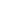 